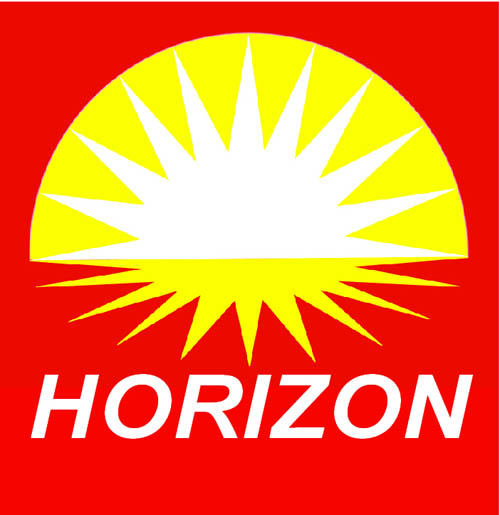 English Subject Leader’s Job DescriptionJob Title:		English LeaderResponsible to:	Head teacherLine managed by:	Head teacherPurpose: To lead the development of English in the school by securing high quality teaching, effective use of resources and the highest standards of learning and achievement for all pupils. Objectives (against which performance can be assessed) To ensure an effective and challenging English curriculum across K21 and 2To ensure all teaching in English is good or better To raise standards of pupil achievement in English To foster enjoyment and satisfaction in the study of English Key responsibilities: In addition to the duties of a classroom teacher, your role will involve the following duties: Strategic development of English To be responsible for the co-ordination of all English work within the school To develop the vision and action plans for English To establish core expectations in English across the school and ensure they are delivered consistentlyTo be responsible for the English policies and all other relevant policies in consultation with the Senior Leadership Team, staff and governorsTo establish, develop and implement long term English plans and schemes of work in accordance with school development plans and National CurriculumTo provide guidance and assist staff with their planning and delivery of units of work in English To monitor and evaluate teaching and learning in English through lesson observation, learning walks, book scrutiny, planning looks and conferencingTeaching, Learning and the Curriculum To lead on outstanding teaching of English by example To co-ordinate the monitoring and evaluation of pupil progress and achievement in English identifying clear targets for improvement To liaise with other schools and agencies to ensure up to date knowledge of current developments with regard to good primary practice in English To promote parental interest, understanding and engagement in EnglishLeading and managing staff To develop effective working relationships with all who teach English – staff and senior leaders To attend INSET courses and to lead professional development in English by providing school based INSETTo work with staff to ensure the outstanding teaching of English across the curriculum, leading by example, and modeling lessons where relevant To report to meetings of the governing body on matters related to the provision and development of English within the school curriculum To be responsible for monitoring/evaluating/disseminating policy/advice/support for health and safety issues relating to English Assessment To keep abreast of and implement current assessment policies and procedures in English To monitor pupils’ recorded work and to moderate teacher assessment to ensure the highest standards To analyse and interpret performance data alongside the Assessment Leader to set targets for improvement in English throughout the school Managing resources To evaluate, requisition, maintain, control and develop appropriate resources, materials and equipment for the teaching of English within the confines of the school budget Ensure subject specific displays throughout the school are current and of the highest quality Member of the Senior Leadership TeamBe an effective member of the senior leadership team and contribute positively to the senior leadership team forumSupport the headteacher and deputy headteacher in leading and managing the school Undertake such duties as delegated by the Headteacher To foster positive relationships within the local authority and make links with key leaders within the subject